Einordnung in den Fachlehrplan GymnasiumAnregungen und Hinweise zum unterrichtlichen EinsatzKonfrontation: Die Konfliktanalyse beginnt mit einer etwa 90-minütigen Konfrontationsphase, die alle Schülerinnen und Schüler zusammen bearbeiten. Die Konfrontation erfolgt über eine Karikaturanalyse. Diese Analyse muss nicht zwingend im methodischen Drei - Schritt erfolgen. Hierbei liegt der Schwerpunkt auf den ersten beiden Kategorien der Konfliktanalyse: Wer streitet mit wem und worum wird konkret gestritten. Die zentralen Aspekte der 5G-Technologie (Entwickler, Produzenten, Anwendungsgebiete) werden im nächsten Schritt mit Hilfe einer kurzen Dokumentation und dazugehörigen Fragen erarbeitet, um ein gemeinsames Wissensniveau der Schülerinnen und Schüler bezüglich der Technologie zu erreichen.Nach dieser Einführungsphase wird der Unterricht mit Streitlinie oder Positionslinie fortgeführt. 1. Die Streitlinie trainiert die Handlungskompetenz der Schülerinnen und Schüler und zum Teil die Urteilskompetenz, da die Schülerinnen und Schüler im direkten Austausch ihren Standpunkt mündlich begründen müssen.2. Die Positionslinie sollte mit einem kurzen schriftlichen Urteil verbunden werden, um die Urteilskompetenz der Schülerinnen und Schüler zu schulen. Dieses Urteil kann zum Ende der Sequenz erneut herangezogen werden, um eine mögliche Veränderung des Standpunkts der Schülerinnen und der Schüler aufzuzeigen und den Erkenntniszuwachs zu belegen.  Analyse: Danach teilt sich die Sachanalyse in zwei inhaltliche Stränge auf, die in Gruppenarbeit durchgeführt werden. Der erste Strang beschäftigt sich mit dem Konflikt um die Einführung der 5G-Technologie zwischen Deutschland und China. Der zweite Strang untersucht den Konflikt um die Einführung der 5G-Technologie zwischen den USA und China. Das methodische Vorgehen und die Produkter-stellung sind dabei identisch. Natürlich kann auch jede Konfliktanalyse separat durchgeführt werden. Nachdem diese Analysephase abgeschlossen ist, erfolgen die nächsten Schritte gemeinsam im Klassenverband. Die verschiedenen Gruppen stellen ihre Ergebnisse und Produkte vor der Klasse vor. Eine Bewertung ist hier vorgesehen. Beurteilung:Den Abschluss der Sachanalyse bildet eine erneute Streitlinie zum gleichen Thema mit gleichem Wortlaut. Hier wenden die Schülerinnen und Schüler ihr erworbenes Wissen in ihrer Argumentation an und hinterfragen ihre Ausgangsposition. Eine schriftliche Leistungserhebung schließt sich daran an oder erfolgt nach der Talkshow. Zwei Möglichkeiten werden vorgeschlagen: eine Klausur oder ein Test mit ausführlicher Karikaturanalyse.Kontroversverfahren:Die Talkshow mit dem Thema: „Boykott oder Schmusekurs? Der Umgang mit China im Rahmen des 5G-Ausbaus“ trainiert die Urteils- und Handlungskompetenz der Schülerinnen und Schüler. Bei der Durchführung ist darauf zu achten, dass die Rolleneinteilung so vorgenommen wird, dass die Schülerinnen und Schüler nicht ihre eigene Position vertreten und verstärken, sondern dass die Auswahl so getroffen wird, dass die Schülerinnen und Schüler eine andere Rolle übernehmen und damit einen Perspektivwechsel vollziehen. Generalisierung:Im Anschluss erfolgt die Generalisierung des Konflikts mit der Fragestellung, wofür dieser Konflikt eigentlich steht. Eine Erarbeitung im Unterrichtsgespräch ist möglich. Andererseits kann der Zeitungsartikel „Drei Stunden für viele Streitgespräche“ verwendet werden, um verschiedene Konfliktlinien aufzuzeigen. Demokratie (Menschenrechte) – Diktatur (Einschränkung von Menschenrechten)Freie Marktwirtschaft – gelenkte Wirtschaft Freihandel – ProtektionismusFriedliche Konfliktlösung in den internationalen Beziehungen – Androhung und Anwendung von Gewalt/Einsatz von Militär in den internationalen Beziehungen Stellungnahme:In einer abschließenden Stellungnahme bewerten die Schülerinnen und Schüler Lösungsmög-lichkeiten des Konflikts. Hierbei sind die Kriterien für das Sach- und Werturteil heranzuziehen, die im angepassten Lehrplan (in der Fassung vom 01.08.2022, S.13) zu finden sind. Variations- bzw. DifferenzierungsmöglichkeitenIn der Phase der Konfrontation ist eine Karikaturen-Rallye alternativ durchführbar. Folgende Karikaturen sind für diese Rallye geeignet: Elkin, Sergey (2019): Ohne Titel. (URL: https://www.dw.com/de/huawei-bleibt-auf-schwarzer-us-liste/a-49462945, Stand: 23.03.2022).Mohr, Burkhard (2020): Ohne Titel. (URL: https://www.handelsblatt.com/meinung/kommentare/kommentar-deutschland-steckt-in-der-huawei-falle/26040916.html, Stand: 23.03.2022).Streit- oder Positionslinie vor der Analyse nutzenAnalyse beider Konflikte oder eines einzelnen KonfliktsGeneralisierung im Lehrer-Schüler-Gespräch oder über einen Zeitungsartikel [auch: Schneeballdiskussion] abschließende Stellungnahme als Rede, Erörterung, Kommentar, Test, … methodische Reflexion am Ende der SequenzMögliche Probleme bei der Umsetzungaktuelle Entwicklungen des Konflikts (z. B. neue rechtliche Aspekte/Verträge in den einzelnen Ländern und deren Umsetzung) sollten beachtet und thematisiert werdentechnische Schwierigkeiten bei der Podcast-Umsetzung zeitlicher Aufwand bei der Durchführung der Konfliktanalyse Lösungserwartungen 5.1 Karikaturanalyse (alternativ: Karikaturen-Rallye) Der Konflikt wird beschrieben unter Nennung folgender Aspekte:M1: Huawei - Technik als trojanisches Pferd für demokratische Staaten/Märkte; InfiltrationM2: China (Drache) als Gefahr für die Freiheit (USA, Westen) / Westliche WerteM3: D zögert, Huawei prescht voran – will auf den 5G Mobilfunkmarkt  Die Materialien zeigen auf, dasssich der Konflikt sich nicht auf USA vs. China beschränkt;auch Deutschland vor der Frage steht, ob man den Markt für chinesische Technik öffnet;offenbar davon ausgegangen wird, dass darin eine Gefahr besteht.5.2 Arte – Dokumentation: Plateaubildung im Sinne einer technischen AufklärungArbeitsauftrag: Schauen Sie die ersten 3:20 Minuten des Videos an und bearbeiten Sie folgende AufgabenGeben Sie wieder, welche internationalen Unternehmen / Global Players im Video genannt werden:AppleSamsungHuaweiNennen Sie Vorteile und Anwendungsmöglichkeiten der 5G- Technologie:10x schneller als 4GVernetzung von Dingen und DienstenSmart cities/intelligente StädteBessere Krankenversorgung/TelemedizinWeniger StausVernetzte IndustrieroboterFahrerlose FahrzeugeMehr Sicherheit durch KameraüberwachungQuelle: Arte (2020). Die beiden Großmächte China und USA. Mit offenen Karten Reupload. [Video]. Youtube. https://www.youtube.com/watch?v=EVymYeCk1tY&t=17s. (Stand: 20.07.2022)5.3	Lösungserwartungen für den Konflikt zwischen Deutschland und China5.4	Klausur und ErwartungshorizontKlausur zum Kompetenzschwerpunkt: Konzepte der Wirtschaftspolitik in einer globalisierten Welt untersuchen und bewerten Bearbeiten Sie die drei Aufgaben mit Hilfe des folgenden Materials: Koch, Moritz und Stephan Scheuer (2020): Gehört Huawei vom Aufbau des 5G-Netzes ausgeschlossen? (URL: https://www.handelsblatt.com/meinung/kommentare/pro-und-contra-gehoert-huawei-vom-aufbau-des-5g-netzes-ausgeschlossen/25490940.html?ticket=ST-7612846-IRcTzzGBBE0hSR6IEBvd-cas01.example.org. Stand: 03.10.2022).Fassen Sie die Aussagen des Autors zu der Frage, ob Huawei vom Aufbau des 5G-Netzes ausgeschlossen gehört, zusammen (Material M1). (AFB 1; 30%) Erläutern Sie die möglichen Folgen eines Ausschlusses des Großkonzerns vor dem Hintergrund der deutsch-chinesischen Wirtschaftsbeziehungen. (AFB 2; 50%)Erörtern Sie die Frage, ob „Huawei vom Aufbau des 5G-Netzes ausgeschlossen gehört“. (AFB 3; 20%)Material M1Gehört Huawei vom Aufbau des 5G-Netzes ausgeschlossen? Die Huawei-Debatte ist voller Missverständnisse. Wer den Streit aus wirtschaftspolitischer Sicht betrachtet, kann die Position der Huawei-Gegner nur verstörend finden. Ein Unternehmen, das von seinen Kunden geschätzt wird, soll als Sicherheitsrisiko gebrandmarkt, von wichtigen Geschäften in Deutschland ausgeschlossen werden. Das käme einem Verrat marktwirtschaftlicher Prinzipien gleich, deren Verteidigung sich die Bundesregierung verschrieben hat. Doch die wirtschaftliche Perspektive reicht nicht, um die Tragweite der anstehenden Entscheidungen richtig einzuschätzen. Nur vordergründig geht es in der Huawei-Debatte um Huawei. Letztlich geht es um viel mehr: den Erhalt industrieller Kompetenzen und technologischer Souveränität. Das 5G-Netz soll mit Echtzeit-verbindungen den Alltag revolutionieren, der Telemedizin und dem autonomen Fahren zum Durch-bruch verhelfen.Wer die Technologie nicht beherrscht, die zum Betriebssystem der Volkswirtschaft wird, macht sich abhängig – und erpressbar. China nutzt wirtschaftliche Interdependenz als Druckmittel, Huawei kooperiert mit Chinas Sicherheitsorganen: Der Bundesregierung liegen genug Belege dafür vor. Dennoch kann sie sich nicht darauf einigen, chinesische Bauteile aus sensiblen Netzbereichen zu verbannen. Das ist ein Armutszeugnis.Anders als die Große Koalition weiß die chinesische Führung ganz genau, was sie will. Die Kommunistische Partei hat das Ziel ausgegeben, den Cyberraum zu beherrschen. Wie? Durch die Förderung von Schlüsseltechnologien und die industriepolitische Schöpfung nationaler Champions wie Huawei. China will eben nicht nur Waren und Dienstleistungen exportieren, sondern auch ein anderes Verständnis von Politik, ein alternatives Herrschaftsmodell: die datengestützte Diktatur. Diesem Systemwettbewerb muss Europa sich stellen – statt der KP bei ihrem Streben nach digitaler Dominanz noch zu assistieren. Europas Regierungen haben den Mobilfunkmarkt lange als bloße Einnahmequelle gesehen. Die Telekommunikationsbetreiber mussten sich ruinöse Bieterschlachten um Frequenzen liefern – mit der Folge, dass sie in die Arme der Chinesen getrieben wurden und Europas technisches Know-how abnahm.Die gute Nachricht ist, dass es noch nicht zu spät ist, den Niedergang zu stoppen. Mit Ericsson und Nokia verfügt Europa über eigene 5G-Anbieter, die jedoch faire Wettbewerbsbedingungen brauchen. China setzt ausländischen Unternehmen bei 5G enge Grenzen. Europa sollte schleunigst dazu übergehen, das Gleiche zu tun.ErwartungshorizontFassen Sie die Aussagen des Autors zu der Frage, ob Huawei vom Aufbau des 5G-Netzes ausgeschlossen gehört, zusammen.Einleitung zum Material (Autor, Quelle, Datum, inhaltliche Kurzfassung)Huawei-Debatte stellt sich als Debatte voller Missverständnisse dar: aus wirtschaftspolitischer Sicht gleicht es dem Verrat marktwirtschaftlicher Prinzipien, ein von seinen Kunden geschätztes Unternehmen als Sicherheitsrisiko zu brandmarkengleichwohl reicht die wirtschaftliche Perspektive nicht, da die Entscheidung zur Vergabe vielfältige Auswirkungen hatVergabe behandelt folgende Sachverhalte: Erhalt industrieller Kompetenzen und technologischer Souveränitätes besteht die Gefahr, sich von China abhängig zu machen, auch erpressbar, da Huawei (als möglicher Netzbetreiber) mit Chinas Sicherheitsorganen zusammenarbeitetder Autor kritisiert die Bundesregierung, die, obschon sie weiß, dass China wirtschaftliche Interdependenz als Druckmittel nutzt, sich nicht auf einen Bann chinesischer Bauteile aus sensiblen Netzbereichen einigen kannferner skizziert der Autor die sog. datengestützte Diktatur der Chinesen: ein alternatives Herrschaftsmodell, welches sich auf technologische Vorherrschaft stützt, errungen durch Förderung von Schlüsseltechnologien und die industriepolitische Schöpfung nationaler Champions wie Huaweigegenwärtige Verhältnisse sind das Ergebnis der Verfehlungen europäischer Regierungen in der Vergangenheit  Koch formuliert den (politischen) Auftrag, den europäischen 5G-Anbietern (Ericsson und Nokia) faire Wettbewerbsbedingungen zu bieten und Huawei enge Grenzen zu setzenOrientierung für eine gute Lösungsqualität:Die Schülerinnen und Schüler fassen Moritz Kochs Aussagen zum Ausschluss Huaweis vom 5G-Netz Ausbau fachsprachlich korrekt, auf wesentliche Aspekte reduziert, sprachlich distanziert, klar strukturiert und unkommentiert zusammen. Orientierung für eine ausreichende Lösungsqualität:Die Schülerinnen und Schüler fassen Moritz Kochs Aussagen zum Ausschluss Huaweis vom 5G-Netz Ausbau insgesamt nachvollziehbar, teilweise sprachlich distanziert, strukturiert und unkommentiert zusammen. Erläutern Sie die möglichen Folgen eines Ausschlusses des Großkonzerns vor dem Hintergrund der deutsch-chinesischen Wirtschaftsbeziehungen.Ein Ausschluss Huwaeis' von der 5G Vergabe gefährdet die Handelsbeziehungen zu China. Auf der Grundlage einer Skizze der Handelsbeziehungen (Ausfuhren von Deutschland nach China, wichtigsten Produktgruppen für den Export von Deutschland nach China, Einfuhren aus China nach Deutschland, wichtigsten Produktgruppen für den Import von China nach Deutschland etc.) erfolgt die Erklärung, welche Folgen ein Ausschluss haben kann. Stichworte zur Beantwortung:China ist aus deutscher Sicht der wichtigste Auslandsmarkt (Importe, Exporte, Direktinves-titionen; auch: Chemie, Maschinenbau oder Autobau)Abhängigkeiten (in den Wertschöpfungsketten) aufgrund wirtschaftlicher VerflechtungenAbhängigkeit der Arbeitsplätze deutscher Arbeitnehmer von der Nachfrage Chinas  Skizziert wird außerdem die Gefahr, dass ein Ausschluss Huwaeis' zu einem Ausschluss deutscher Produkte vom chinesischen Marktführen kann. Somit besteht die Gefahr eines Handelskrieges. In diesem Zusammenhang ist es möglich, das mögliche Wirken tarifärer und nicht-tarifärer Handels-hemmnisse in den wirtschaftlichen Beziehungen zwischen Deutschland und China darzustellen.Im Zusammenhang zum Thema „Techno-Krieg“ kann dargestellt werden, welche Auswirkungen bestünden, sollte China prioritär mit bspw. Russland Handel treiben.Sollte Huawei von der 5G Vergabe ausgeschlossen werden, der Ausbau des 5G Netzes sich des-halb zeitlich verzögern, so ist die Beschreibung eines worst-case Szenarios möglich. Hierbei bildet der Terminus „industrielle Kernkompetenz / industrielle Stärke der deutschen Wirtschaft“ eine mög-liche Grundlage zur Auseinandersetzung.  Zudem ist eine Schwerpunktsetzung dahingehend möglich, dass die Schülerinnen und Schüler skizzieren, welche positiven Auswirkungen eine Vergabe an europäische Netzbetreiber für den Wirtschaftsstandort Europa haben kann.Orientierung für eine gute Lösungsqualität:Die Schülerinnen und Schüler erläutern ausgehend vom Text und unter Bezugnahme auf die Handelsbeziehungen zwischen Deutschland und China mögliche Auswirkungen eines Ausschlusses Huaweis vom 5G-Ausbau. Die Erläuterung erfolgt aspekt- und kenntnisreich, differenziert und schlüssig anhand von Beispielen. Orientierung für eine ausreichende Lösungsqualität:Die Schülerinnen und Schüler erläutern insgesamt nachvollziehbar mit erkennbarem Textbezug und unter Verwendung von Beispielen mögliche Auswirkungen eines Ausschlusses Huaweis vom 5G-Ausbau. Die Erläuterung. Erörtern Sie die Frage, ob “Huawei vom Aufbau des 5G-Netzes ausgeschlossen gehört.“Bei der Erörterung der Fragestellung kommt es auf eine sachbezogene, schlüssige und differen-zierte und kriteriengeleitete Argumentation an, die zu einem begründeten eigenen Werturteil führt. Das Urteil ist mehrperspektivisch und reflektiert unterschiedliche Positionen zu der Fragestellung. Folgende Perspektiven sind denkbar: Konsument (Arbeitnehmer), Produzent (Arbeitgeber), politischer Entscheidungsträger oder gar aus übergeordneter Perspektive: Wirtschaftsstandort Deutschland / Europa.Die dargelegte Position kann sich dadurch auszeichnen, dassdas Problem des 5G Aufbaus aus vielen, durchaus unterschiedlichen bis konträren Blickwinkeln betrachtet wird (somit gerät auch die Frage in den Fokus, welche möglichen Folgen ein positiver Bescheid für den Einbezug Huaweis' mit sich bringen würden);entsprechend der Verortung des Problems die Positionierung wirtschaftspolitische Aspekte beinhaltet, ebenso wie geopolitische Erwägungen;die Wahrung demokratischer Grundwerte in den Handelsbeziehungen zum Leitfaden wird;eine grundsätzliche Auseinandersetzung erfolgen kann zum Thema: Freihandel vs Protektionismus;im Sinne eines Szenarios geschaut wird, welche Auswirkungen die möglichen Entschei-dungen mitbringen.Orientierung für eine gute Lösungsqualität:Die Schülerinnen und Schüler erörtern die Frage, ob Huawei vom Aufbau des 5G-Netzes ausgeschlossen gehört, kenntnisreich, begründet, differenziert und begrifflich fundiert. Sie kommen zu einem eigenen Werturteil. Orientierung für eine ausreichende Lösungsqualität:Die Schülerinnen und Schüler erörtern die Frage, ob Huawei vom Aufbau des 5G-Netzes ausgeschlossen gehört, teilweise begründet. Sie kommen zu einem nachvollziehbaren Urteil. 5.5	Lösungserwartungen für den Konflikt zw. USA und China Feedbackbogen (Präsentation der Analyse - Podcast)5.6	Erwartungshorizont Leistungskontrolle: Karikaturanalyse Aufgabe: Analysiere und bewerte die Karikatur von Kana Inagaki.Quelle: Inagaki, Kana (2019): Huawei at the centre of US-China dispute.(URL: https://www.ft.com/content/446086da-2477-11e9-8ce6-5db4543da632, Stand: [30.1.2021].Erwartungshorizont zum Test Die Schülerinnen und Schüler sind in der Lage einen zusammenhängenden und sinnvoll strukturierten Text mit Nennung der Quelle zu verfassen. Dabei beschreiben sie die Karikatur, analysieren die eingesetzten Mittel, erläutern das dargestellte Problem bzw. die geäußerte Kritik und bewerten die Karikatur.  Die Bewertung richtet sich nach dem Leistungsbewertungserlass. Alle drei Anforderungsbereiche sind vorhanden: Beschreibung (30%)		AFB 1Analyse (50%) 		AFB 2Bewertung (20%) 		AFB 3Beschreibung:				                Analyse: Die Bewertung der Karikatur ist abhängig von der Schülersicht, muss aber sinnvoll begründet werden. 5.7	Bewertungsmöglichkeit TalkshowIn der Rolle als …....................................................................... schätze ich die Leistung des Schülers/der Schülerin …......................................................... in der Talkshow folgendermaßen ein: Literatur- und Quellenverzeichnis6.1	Bilderverzeichnis/Karikaturen/DokumentationAbb. 1: 5G ADMC (2020). Ohne Titel. (URL: https://pixabay.com/de/illustrations/netzwerk-5g-internet-technologie-4892118/, Stand: 03.10.2022). (freie Nutzung laut Pixabay)Abb.2 Dedoshucoss (2018): The 5 G horse. (URL: https://de.toonpool.com/cartoons/The%205G%20Horse_325811, Stand: 25.11.2018).Abb. 3 Elkin, Sergey (2019): Ohne Titel. (Url: https://www.dw.com/de/huawei-bleibt-auf-schwarzer-us-liste/a-49462945, Stand: 23.03.2022).Abb.4: Mohr, Burkhard (2020): Ohne Titel. (Url: https://www.handelsblatt.com/meinung/kommentare/kommentar-deutschland-steckt-in-der-huawei-falle/26040916.html, Stand: 23.03.2022).Abb. 5: Kittredge, Aaron (2016): Ohne Titel. (URL: https://www.pexels.com/photo/white-house-129112/, Stand: 03.10.2022).Abb. 6: Z z (2020): Ohne Titel. (URL: https://www.pexels.com/de-de/foto/beleuchtung-bau-bedienung-beschilderung-6200343/, Stand: 03.10.2022).Abb. 7: Tarazevich, Anna (2021): Ohne Titel. (URL: https://www.pexels.com/de-de/foto/person-blau-stift-mobiltelefon-6711829/, Stand: 03.10.2022).M4: Video: Arte (Hrsg.) (2021): Mit offenen Karten: Die beiden Großmächte China und die USA(5G – Technologie; Ein neuer kalter Krieg); (URL: https://www.youtube.com/watch?v=EVymYeCk1tY&t=224s, Stand: 03.10.2022). 6.2	Materialien für die Konfliktanalyse: Deutschland - ChinaM7: Thumann, Michael (2020): Brandlinie eines Konflikts. (URL: https://www.zeit.de/politik/ausland/2020-02/huawei-5g-netzausbau-china-muenchner-sicherheitskonferenz, Stand: 15.02.2020).M8: Koch, Moritz (2020): Deutschland steckt in der Huawei-Falle. (URL: https://www.handelsblatt.com/meinung/kommentare/kommentar-deutschland-steckt-in-der-huawei-falle/26040916.html?ticket=ST-10139688-yPoHLlOue1Gj4UvdSwbc-ap1, Stand: 27.07.2020).M9: Wesel, Barbara (2020): EU und Huawei: „Die Risiken sind identifiziert. (URL: https://www.dw.com/de/eu-und-huawei-die-risiken-sind-identifiziert/a-52189219, Stand: 29.01.2020).M10: Bullion, Constanze (2020): IT-Sicherheitsgesetz 2.0: Superbehörde soll Deutschland gegen Hacker schützen. (URL: https://www.sueddeutsche.de/digital/it-sicherheit-gesetz-2-0-bsi-huawei-1.5126761, Stand: 16.12.2020).M11: Industriemagazin (Hrsg.) (2020): Besser ohne Huawei: Deutsche Industrie hat sich entschieden. (URL: https://industriemagazin.at/a/besser-ohne-huawei-deutsche-industrie-hat-sich-entschieden, Stand: 28.01.2020).M12: Konrad Adenauer Stiftung (Hrsg.) (2020): „Die 5G-Debatte: Ein Test für die digitale Souveränität Europas.“ (URL: https://www.kas.de/documents/252038/7995358/Die+5G-Debatte.+Ein+Test+f%C3%BCr+die+digitale+Souver%C3%A4nit%C3%A4t+Europas.pdf/48b204b4-17cb-ea20-f13b-825fd7a355fa?version=1.1&t=1594372767484, Stand: 20.08.2020).M13: Ankenbrand, Hendrik (2019): Huawei teil die Welt im „Techno-Krieg“. (URL:  https://www.faz.net/aktuell/wirtschaft/digitec/china-usa-konflikt-huawei-teilt-die-welt-im-technologie-krieg-16231859.html, Stand:11.06.2019).M14: Schwuchow, Oliver (2021): Huawei: Netzpolitik erhebt schwere Vorwürfe. (URL:https://www.mobiflip.de/shortnews/huawei-netzpolitik-erhebt-schwere-vorwuerfe/, Stand: 13.01.2021).M15: Gammelin, Cerstin (2019): USA drohen Deutschland wegen Huawei. (URL:https://www.sueddeutsche.de/wirtschaft/huawei-deutschland-usa-5g-1.4364239?print=true, Stand: 12.03.2019).M16: Klein, Bettina (2020):EU will Huawei nicht ausschließen. (URL: https://www.deutschlandfunk.de/5g-ausbau-eu-will-huawei-nicht-ausschliessen-100.html, Stand: 19.01.2020).M17: Ulrich, Klaus (2051): Was wurde eigentlich aus Huawei und 5G? (URL: https://www.dw.com/de/was-wurde-eigentlich-aus-huawei-und-5g/a-59364349, Stand: 03.10.2021).6.3	Materialien für die Konfliktanalyse: USA – ChinaM18: Mansholt, Malte (2021): Keine Hoffnung auf Biden: Der Kampf- der USA gegen Huawei geht weiter. (URL: https://www.stern.de/digital/online/keine-hoffnung-auf-biden--der-kampf-der-usa-gegen-huawei-und-co--geht-weiter-30573458.html, Stand: 16.06.2021).	M19: Peitz, Dirk (2019): Für Huawei geht es um mehr als 5G. (URL: https://www.zeit.de/digital/internet/2019-03/usa-china-huawei-klage-handelskonflikt-5g/komplettansicht, Stand: 07.03.2019).M20: Giesen, Christoph (2021): China demonstriert seine Macht. (URL: https://www.sueddeutsche.de/wirtschaft/china-sanktionen-menschenrechte-1.5320972?print=true, Stand: 14.06.2021).M21: Kühl, Christiane (2021): Huawei am Pranger: Ein Unternehmen als Sinnbild der China-Angst – doch was ist an den Vorwürfen dran? (URL: https://www.merkur.de/politik/huawei-usa-europa-china-hightech-markt-5g-smartphones-wirtschaft-trump-spionage-90200100.html, Stand: 11.02.2021).M22: Ulrich, Klaus (2021): Was wurde aus Huawei und 5G. (URL: https://www.dw.com/de/was-wurde-eigentlich-aus-huawei-und-5g/a-59364349, Stand: 03.10.2021).M23: Focus (Hrsg.) (2019): Putin hilft China: Huawei soll in Russland 5G-Datennetz mit aufbauen. (URL: https://www.focus.de/finanzen/news/mts-schliesst-vertrag-mit-chinesischem-konzern-putin-hilft-china-huawei-soll-in-russland-5g-datennetz-mit-aufbauen_id_10802617.html, Stand: 20.03.2020).M24: Focus (Hrsg.) (2020): USA verhängen neue Sanktionen gegen Huawei, doch die Chinesen erobern einfach Afrika. (URL: https://www.focus.de/finanzen/boerse/konjunktur/ausbau-der-5g-netzwerke-usa-verhaengen-neue-sanktionen-gegen-huawei-doch-die-chinesen-erobern-afrika_id_12336516.html, Stand: 24.08.2020).M26: Ehrhardt, Mischa (2020): Telekom, Huawei und der 5G Ausbau. (URL: https://www.dw.com/de/telekom-huawei-und-der-5g-ausbau/a-53844456, Stand: 20.10.2020).6.4	Generalisierung M27: Koch, Moritz (2020): Deutschland steckt in der Huawei-Falle. (URL: https://www.handelsblatt.com/meinung/kommentare/kommentar-deutschland-steckt-in-der-huawei-falle/26040916.html, Stand: 23.03.2022).M28: Ulrich, Klaus (2051): Was wurde eigentlich aus Huawei und 5G? (URL: https://www.dw.com/de/was-wurde-eigentlich-aus-huawei-und-5g/a-59364349, Stand: 03.10.2021).M29: Koch, Moritz / Scheuer, Stephan (2020): Deutschland steckt in der Huawei-Falle. (URL: https://www.handelsblatt.com/meinung/kommentare/kommentar-deutschland-steckt-in-der-huawei-falle/26040916.html, Stand: 23.03.2022).Soll die chinesische 5G-Technologie in Deutschland bzw. in den USA genutzt werden dürfen?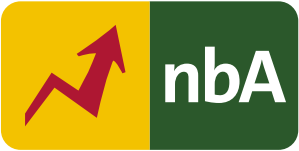 Schuljahrgang: 11/12Kompetenzschwerpunkt(e): Konzepte der Wirtschaftspolitik in einer globalisierten Welt untersuchen und bewerten Kompetenzen:wirtschaftspolitische Herausforderungen für Institutionen und Akteure auf nationaler und internationaler Ebene und deren Interessen recherchieren und einbeziehen (Analysekompetenz)ausgewählte Merkmale und Konzepte der Wirtschaftspolitik in einer globalisierten Welt beurteilen (Analysekompetenz)verschiedene wirtschaftspolitische Konzepte und deren Folgen in einer globalisierten Welt bewerten (Urteilskompetenz)in einem Kontroversverfahren verschiedene Konzepte zur Weiterentwicklung der Wirtschaftspolitik in einer globalisierten Welt sprachlich differenziert und fachsprachlich angemessen vertreten (Handlungskompetenz)Grundlegende Wissensbestände:Merkmale von Wirtschaftspolitik in einer globalisierten und digitalen Welt, z. B. Zunahme transnationaler Wirtschaftsbeziehungen und –verflechtungen und die weltweite Verbreitung neuer TechnologienInstitutionen und Akteure der Wirtschaftspolitik, z. B. internationale Unternehmen, nationale Regierungenwirtschaftspolitische Herausforderungen, z. B. Ausgleich wirtschaftlicher Interessen, Verflechtung nationaler und internationaler MärkteAußenhandelstheorien: Freihandel, ProtektionismusBeitrag zur Entwicklung von Schlüsselkompetenzen:Sprachkompetenz: Die Schülerinnen und Schüler erschließen und produzieren Texte verschiedener Textsorten, einschließlich wissenschaftlicher Fachtexte. […] Sie verwenden Bildungssprache, Fachsprache sowie Alltagssprache ziel-, sach- und adressatengerecht. (Sprachkompetenz; GSB S. 12) Lernkompetenz: Die Schülerinnen und Schüler gewinnen, verarbeiten, bewerten und präsentieren Informationen, tauschen diese aus und nutzen sie für eigenständiges Lernen […]. Zur Unterstützung nutzen sie angemessen verschiedene analoge und digitale Medien sowie Werkzeuge. Sie entwickeln für sich ein effizientes Zeitmanagement. Das schließt Selbstorganisation für sich selbst und für die Lerngruppe bezüglich der Lernziele, Lernstrategien, Lernergebnisse und Lernhaltungen ein (Lernkompetenz; GSB S. 12).Medienkompetenz: Unter Beachtung rechtlicher Vorgaben produzieren und präsentieren sie Medienprodukte in verschiedenen Formaten (Medienkompetenz; GSB S. 13).Sozialkompetenz: Sie erkennen Konflikten zugrundeliegende unterschiedliche Wertvorstellungen, Interessen. (Sozialkompetenz, GSB, S. 13)Demokratiekompetenz: Die Schülerinnen und Schüler lernen, andere Perspektiven nachzuvollziehen und zu reflektieren. (Demokratiekompetenz; GSB S. 14).Zeit Phasen der Erarbeitung (Inhalt)Kompetenz/Material 90 Min. /Konfrontation mit dem Konflikt anhand einer Karikatur-analyse (Rallye)Plateaubildung im Sinne einer technischen Aufklärung mit Hilfe einer kurzen Dokumentation zur 5-G Techno-logieStreit- oder PositionslinieM1, (M2, M3)(Analyse-kompetenz) M4 (Analyse-kompetenz) M5, M6(Handlungs- oder Urteilskompetenz)270-360 Min. / Analyse des Konflikts bzw. der Konflikte in Gruppen-arbeitDeutschland – China USA – China M7 – M17 M18 – M2490 – 180 Min 10 – 15 MinPräsentation und Bewertung der Ergebnisse durch die GruppenBewertungshilfe/Erwartungshorizont liegt beiStellungnahme nach der Präsentation mit einer Streit- oder Positionslinie Siehe 5.3; 5.545 Min.oder90 Min.Möglichkeit einer Leistungsüberprüfung: Karikaturanalyse Erwartungshorizont liegt bei oderMöglichkeit einer Leistungsüberprüfung: Klausur Erwartungshorizont liegt bei Siehe 5.6Siehe 5.445 Min.90 Min. Kontroversverfahren: Erarbeitung der Rollen in Partner- oder Gruppenarbeit Durchführung des Rollenspiels / der Talkshow mit Auswertung (einmal oder zweimal)M7, M13, M15, M17, M19, M25, M26 M2745 Min. Generalisierung des Konflikts im Lehrer-Schüler-Gespräch M28Kategorien (Sachanalyse)AkteureWer streitet mit wem?M7: Akteure sind: USA, China, Europa/D, HuaweiM8/M17 Auch: drei große Mobilfunkbetreiber: Deutsche Telekom, Vodafone und TelefónicaM11 Auch: Deutsche Industrie/deutschen Industrieverband BDIInteressen/
Motive Welche Interessen bzw. Ideologien liegen dem Handeln verschiedener Beteiligter zugrunde?M7: USA brandmarkt China als neuen globalen GegnerM7: USA versteht Auseinandersetzung mit China im Kontext „Handelskrieg, die Aufrüstung im Pazifik, das neue Wettrüsten mit Hyperschall-Raketen und Anti-Raketen-Systemen – und eben der Streit um Huawei.M7: China weist Vorwürfe zurückM7: Deutschland ist zurückhaltend, hat Angst vor VergeltungM8: Zurückhaltung Deutschlands lässt sich mit der Bedeutsamkeit von 5G erklären: „Eckpfeiler der Digitalarchitektur“; „Konservierung der industriellen Kernkompetenz der deutschen Wirtschaft“M8: Kann es in Deutschlands Interesse liegen, „auf Hochtechnologien [zu vertrauen], deren Bauteile stark auf Updates durch ihre Herstellerfirmen angewiesen sind?“M8: Streit der Ideologien: „Wie groß darf die Abhängigkeit von Staaten sein, die wirtschaftliche Verflechtungen als Machtinstrument einsetzen und Freiheitsideale bekämpfen, die wir für elementar halten? Kann man Anbietern vertrauen, die keine rechtsstaatlichen Möglichkeiten haben, sich gegen die Einflussnahme durch Sicherheitsorgane zu wehren? Darum geht es in der 5G-Debatte.“M8: China versucht Druck auf D aufzubauen, um einheitliche EU-Regelung zu verhindern („Einzellösungen“)M9: EU-Kommissarin für Wettbewerb fordert die Mitgliedsländer auf, die neue Rahmenrichtlinie für die Sicherheit beim Ausbau der 5G-NetzwerkeM9: „Soll es mit der Technologie tatsächlich so schnell gehen […] - kann man auf Technik von Huawei kaum gänzlich verzichten.“M9: EU: Errichtung von Sicherheitsstandards bzw. Netzwerk-sicherheit; Verhinderung der Abschöpfung von DatenM9: EU will sensible Bereiche schützen: „Verteidigungs-einrichtungen, Forschungsinstitute, Direktinvestitionen von Drittländern, öffentliche Ausschreibungen und EU-finanzierte Vorhaben“M9: EU: Diversität zur Verhinderung von AbhängigkeitenM9: Absicht der EU = Handelsbeziehungen zu China nicht gefährden, sich aber gleichzeitig gegen den dortigen Überwachungsstaat wappnen. Ebenso wenig aber wollen sie sich von den USA vorschreiben lassen, wie sie zu entscheiden haben.“M10: D/EU: Schutz kritischer InfrastrukturM10: Wunsch der dt. Regierung: Gerichtsfeste Lösung, ohne China zu verprellen, Abwehr von SpionageM11: deutscher Industrieverband BDI: keine Einflussnahme durch ChinaM13: Huawei: Umsetzung unternehmerischer Ziele, Herstellung und Vertrieb von TechnologienMacht Wer hat welche Möglichkeiten, seine Interessen durchzusetzen?M7: Deutsche Haltung ist bedeutsam für die Positionierung der EUM8: EU-RatspräsidentschaftM9: EU-Kommission setzt auf eine Kompromisslösung („Zulassung mit Einschränkungen“)M10: RichtlinienkompetenzRecht Welche Rechtsgrundlagen existieren?M9: Handelsschutz- und WettbewerbsregelnM10/17: "Zweites Gesetz zur Erhöhung der Sicherheit informations-technischer Systeme"M16: Werkzeugkasten der EU hat keine rechtliche VerbindlichkeitMitbestimmung Wer kann bei der Entschei-dung wie mitbe-stimmen?M8: Hinweise auf politischen EntscheidungsprozessPosition der Parteien, Bundeskanzlerin, Hinweis auf Lobby der MobilfunkbetreiberM10: Infolge des Gesetzes zur IT-Sicherheit: Zwang zur Zusammen-arbeit von Bundesinnenministerium, Wirtschafts-ministerium und dem Auswärtigen Amt: „Nun müssen alle drei Ressorts sich einig werden, bevor eine Komponente ausgeschlossen wird. Gibt es keinen Konsens, geht die Sache ins Kabinett, wo das Kanzleramt Richtlinienkompetenz hat.“M10: Fehlende Mitbestimmung der Verbände zum IT-Sicherheits-gesetzMenschen-würdeInwiefern wird die Menschen-würde von Ak-teuren verletzt?M7: Hinweis auf MR Verletzungen in ChinaM8: Chinas Vorgehensweise gegen die DemokratiebewegungM14: Arbeitsbedingungen bei HuaweiSolidaritätWer unterstützt wen bei der Durchsetzung?M7: USA sucht Beistand bei NATOM7/M09/M15: USA übt Druck aus: „wer immer sich mit dem Unternehmen einlasse, "brenne alle Brücken hinter sich nieder"; Zusammenarbeit der SicherheitsbehördenM7: Hinweis auf Notwendigkeit einer einheitlichen EU-AntwortM9: EU setzt hier auf eine Kompromisslösung: "Werkzeugkasten" mit Kriterien zur Überprüfung der künftigen NetzwerksicherheitM9: gemeinschaftliche Verpflichtung der EU, die Netze gegen Cyber-Angriffe zu schützenM9: "ein Fall von Konvergenz" (Briten)M13: Im Kampf mit Amerika bekommt Huawei Unterstützung aus Russland, Afrika und LateinamerikaM13: Blockbildung im kalten Techno-KriegKategorien (Sachanalyse)AkteureUSAChina und HuaweiInteressen/ Motive Chinesische Technologie soll nicht im 5G-Netz eingesetzt werden (M18)Keine technische Hintertür für chinesischen Staat (M18)Nationale Sicherheit im Technologiesektor sichern (M18)China als systemischen Rivalen zurückdrängenUnfaire Handelspraktiken bekämpfen (M18) Menschenrechtsverletzungen Chinas anprangern (M18)Industriepolitischer Schutz heimischer Unternehmen (M19)Huawei aus Markt drängen (M21)Kein Zugang sensibler Daten für chinesische Regierung über Huawei oder chin. Firmen (M21)An globalen Einfluss gewinnen (M18) - Einfluss Europas und der USA zurückdrängenHuaweis Stellung als Netzausrüster im 5G Bereich stärken (M19)Chinesische Technologie verkaufen Huawei: Weltmarktführer werden und bleiben (M19)Huawei als offenes, transparentes Unternehmen darstellen (M19)Macht Staaten finanziell unterstützen, wenn sie auf Huawei-Technologie verzichten (M18) Milliarden für InfrastrukturausbauHarte Sanktionen (M18) z. B. US Investoren dürfen nicht mehr mit bestimmten Wertpapieren chinesischer Firmen handeln schwarze Liste (M20)Huawei als Bedrohung für nationale Sicherheit einschätzen(M18)Geheimdienst-Kooperation mit Deutschland einstellen (M18)Schulungen und Infomaterialien für osteuropäische Staaten (M18)NDAA umsetzen (M19)keine Halbleiter oder bestimmte Maschinen an China liefern (M20)Verhandlungen (M19)Festnahme von Meng WanzhouGoogle blockierte Huaweis Zugang zu Google Diensten Belt and Road Strategie - Ausbau von Infrastruktur in Entwicklungsländern (M18) unterstüzenKlage Huaweis gegen die USA (M19) in TexasChinesisches Recht mit ähnlichen Regelungen wie beim NDAA (M19)Verhandlungen (M19)Verhaftung von Staatsbürgern (M19)Sanktionen (M20) gegen ausländische Firmen Gerichtsurteile beeinflussen (M20)Backdoors zur Spionage (M21)Recht National Defense Auhorization Act (NDAA) (M19)Regelung verbietet US-Firmen Verträge mit chin. Firmen zu schließen, die vom Staat kontrolliert und beeinflusst werden Anti-Sanktionsgesetz (M20)Wenn eine ausländische Firma z. B.amerikanische Sanktionen gegen einen chinesischen Konzern einhält, droht dem Unternehmen in China ein GerichtsverfahrenMitbestimmung/SolidaritätLitauen, Australien, Neuseeland, GB, osteuropäische Staaten, Baltikum (M22)Russland (M23)Südafrika, Kenia, Äthiopien (M24) MenschenwürdeIndirekt angesprochen über Menschenrechtsverletzungen in China (M18)BeantwortungskriterienGraduierung: Umfassend und korrekt/Unangemessen und falschLeitfragen1. Wer streitet mit wem?2. Welche Interessen bzw. Ideologien liegen dem Handeln verschiedener Beteiligter zugrunde?3. Welche Rechtsgrundlagen existieren?4. Wer hat welche Möglichkeiten, seine Interessen durchzusetzen?5. Wer kann bei der Entscheidung wie mitbestimmen?6. Wer unterstützt wen bei der Durchsetzung?7. Inwiefern wird die Menschenwürde von Akteuren verletzt?TechnikStörungsfreie Akustik (Aussteuerung)? Saubere Schnitte zwischen den Tonspuren? Auditive Effekte? Angemessene Beitragslänge?DarstellungSachlich und fachsprachlich angemessene Formulierungen Adressatengerechte Formulierungen PlausibilitätSinnvolle Schwerpunktsetzung? Roter Faden vorhanden? Nachvollziehbare Argumentation?Weitere Kriterien, z. B. Quellennachweise, Fachsprache, … roter Drache auf rotem Landmit Pfeilspitze als Schwanzendezu Schlitz geformte Augengeöffnetes Maulscharfe Krallen sehr nah/neben dem Huawei Logoein chinesischer Politiker/Unternehmer im Anzug mit großem Kopf beschwört die Tentakel in Richtung USAHuawei Symbol/Firmen Logo, aus diesem kommen verschiedene Tentakel/Arme, die verschiedene und zahlreiche elektronische Produkte halten und verteilen Fluss/Wasser Weißkopfseeadler auf grünem LandMit scharfen KrallenNach vorn gebeugt versucht ein Tentakel mit Produkt abzubeißen, kann aber nicht alle Tentakel abbeißen steht für China wirkt aggressiv und böse, bereitet sich auf Angriff/Kampf vorChinesische Regierung unterstützt Huawei steht für die Ausbreitung Huaweis in China und auf der ganzen Welt/Global Playerals Grenze zw. China und USA steht für USA/Wappentier der USAschaut ebenfalls aggressiv und angriffslustig versucht den Einfluss und die Marktmacht Huaweis zurückzudrängen, scheint aber bezogen auf die große Anzahl der Tentakel und Produkte überfordertdie Mittel der USA reichen dafür nicht aus, so dass der Einfluss Huaweis und Chinas zunimmtKompetenz Graduierung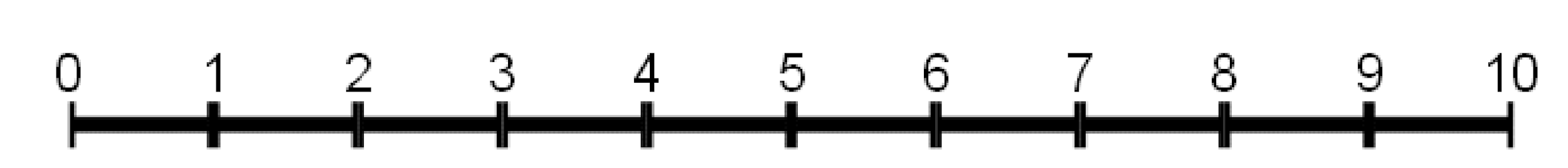 GraduierungGraduierungGraduierungGraduierungKompetenz Oder: Oder: Oder: Oder: Oder: Kompetenz Trifft nicht zuTrifft eher nicht zu Teils/TeilsTrifft eher zuTrifft voll-kommen zu Kompetenz Oder:Kompetenz NieSeltenGelegentlichOftImmerAnalyse-kompetenzDie zur Vorbereitung auf die Talkshow analysierten Texte wurden selbstständig erschlossen; relevante Aussagen wurden für die Talkshow nutzbar gemacht.Analyse-kompetenzDie inhaltliche Argumentation ist sachlich richtig. Die Beurteilung der diskutierten bzw. getroffenen Entscheidungen erfolgt sachlich.Widersprüchliche und konkurrierende Perspektiven werden in der Argumentation und der Beurteilung aufgegriffen. Urteils-kompetenzEs gelingt der Schülerin/dem Schüler, unter bewusstem Heranziehen eigener wie auch fremder Werte, eine begründete Stellungnahme abzugeben. In der Talkshow zeigt die Schülerin/er Schüler, dass sie/er die Perspektive Andersdenkender einnehmen kann. Die Möglichkeiten und Grenzen des Handelns beteiligter Akteure werden mit Hilfe politischer Werte eingeschätzt und reflektiert.Es gelingt der Schülerin/dem Schüler, die möglichen Folgen einzuschätzen, die mit den eigenen Werturteilen einhergehen.Hand-lungskom-petenzEs gelingt der Schülerin/dem Schüler in der Talkshow, eigene politische Werte überzeugend zu vertreten und fremde Deutungen angemessen zu reflektieren. Der Umgang mit anderen Argumenten, Urteilen, Werten und daraus evtl. resultierenden Konflikten ist konstruktiv. Das Auftreten in der Talkshow ist – auch aufgrund der Körpersprache: überzeugend/glaubwürdiggewaltfrei/respektvollrational SpracheDie eigene Position wurde sprachlich (z. B. strukturell, grammatikalisch) und fachsprachlich (z. B. Fachtermini, Register) angemessen artikuliert. 